BÁO CÁO TÌNH HÌNH QUẢN TRỊ CÔNG TY(Năm 2013)		- Tên công ty đại chúng:      CÔNG TY CỔ PHẦN GIA LAI CTC		- Địa chỉ trụ sở chính:   18 Lê Lai-Pleiku-Gia Lai- Điện thoại:   059 3824 332         Fax:  059 3824 259       -  Email: gialaictc@vnn.vn		- Vốn điều lệ: 87.999.260.000 đồng.		- Mã chứng khoán: CTCI. Hoạt động của Hội đồng quản trị (Báo cáo năm 2013):Các cuộc họp của Hội đồng quản trị:2.  Hoạt động giám sát của HĐQT đối với Tổng Giám đốc:Hội đồng quản trị Công ty có vai trò xây dựng định hướng chiến lược tổng thể và định hướng hoạt động lâu dài cho Công ty, ấn định mục tiêu tài chính giao cho Ban Tổng Giám đốc điều hành. Hội đồng Quản trị chỉ đạo và giám sát hoạt động của Ban Tổng Giám đốc. Tại Đại hội đồng cổ đông thường niên năm 2013 ngày 17/5/2013, Đại hội đã bầu bổ sung 01 thành viên Hội đồng quản trị, 01 thành viên Ban kiểm soát Công ty nhiệm kỳ 2012-2016:Thành viên Hội đồng quản trị: ông Phạm Tấn ThứcThành viên Ban kiểm soát: ông Nguyễn Xuân HàoThực hiện Nghị Quyết của Hội đồng Quản trị và Đại hội đồng cổ đông, Ban Tổng Giám đốc Công ty đã triển khai hàng loạt các biện pháp, giải pháp kinh doanh để phù hợp với tình hình khó khăn chung của thị trường trong nước. Tiếp tục quán triệt các đơn vị trực thuộc, chi nhánh trong toàn Công ty thực hiện tiết kiệm chi phí, quy định và giao định mức chi phí cụ thể cho từng đơn vị theo phương châm chi phí thật hợp lý. Kiểm tra, rà soát hàng hóa, quy định số vòng quay vốn của từng nhóm hàng hóa tránh để tồn kho, lập quy trình đặt mua hàng hóa khoa học, hướng dẫn kiểm kê hàng hóa định kỳ. Xây dựng kế hoạch và chương trình khuyến mãi phù hợp với từng nhà sách, từng địa phương. Nghiên cứu thị trường và thường xuyên nhập bổ sung những mặt hàng mới. Tháng 4/2013, vì hoạt động kinh doanh thua lỗ trong thời gian dài, mặc dù đã áp dụng nhiều biện pháp kể cả thu hẹp diện tích mặt bằng kinh doanh nhưng Nhà sách Thanh Hóa vẫn không cắt được lỗ nên buộc Công ty phải chấm dứt hoạt động chi nhánh tỉnh Thanh Hóa. Cuối tháng 5/2013, sau thời gian tạm ngưng hoạt động để củng cố hàng hóa, nâng cấp cơ sở vật chất Công ty đã mở cửa hoạt động trở lại Nhà sách-siêu thị tại thành phố Phan Thiết, tỉnh Bình Thuận.Tháng 8/2013, nhằm cơ cấu lại ngành nghề kinh doanh, tập trung vào các lĩnh vực có nhiều kinh nghiệp như khách sạn, nhà hàng, nhà sách-siêu thị, Công ty đã quyết định thoái toàn bộ vốn đầu tư tại Công ty cổ phần trường phổ thông Nguyễn Văn Linh Gia Lai.Quý IV/2013, đầu tư nâng cấp cơ sở vật chất, trang thiết bị tòa nhà Tre Xanh Plaza để nâng cao tính cạnh tranh trên thị trường trong lĩnh vực tổ chức Hội nghị-tiệc cưới và khách sạn mang lại hiệu quả.Quý IV/2013, đầu tư xây dựng và đưa vào hoạt động Vườn Bách Thảo và chỉnh trang các hạng mục công trình tại Công viên Đồng Xanh để phục vụ nhân dân và khách du lịch vui xuân Giáp Ngọ 2014.Tháng 12/2013 giải thể chi nhánh Công ty tại tỉnh Nghệ An để chuyển sang mô hình hoạt động Công ty cổ phần. Mục đích là để phát huy tối đa nguồn lực con người và khai thác tốt thị trường Nghệ An. Công ty cổ phần Gia Lai CTC góp 40% vốn điều lệ để thành lập Công ty cổ phần Gia Lai CTC Nghệ An. Cùng với Công ty cổ phần dịch vụ Du lịch Gia Lai (Công ty con) đầu tư nâng cấp đưa vào hoạt động khu vật lý trị liệu, cà phê-giải khát, Karaoke gia đình tại khách sạn Pleiku, đầu tư nâng cấp khách sạn Hùng Vương mang lại hiệu quả cao.Với những biện pháp đồng bộ được triển khai cụ thể đã tạo nên sự phối hợp chặt chẽ, nhịp nhàng giữa khối phát hành sách và khối phục vụ khách sạn, nhà hàng, dịch vụ vui chơi, giải trí phù hợp với thực tiễn thị trường trong từng thời điểm.3.  Hoạt động của các tiểu ban thuộc Hội đồng quản trị: Công ty không thành lập các tiểu ban thuộc Hội đồng quản trị.II. Các Nghị quyết/Quyết định của Hội đồng quản trị (Báo cáo năm 2013):III. Thay đổi danh sách về người có liên quan của công ty đại chúng theo quy định tại khoản 34 Điều 6 Luật Chứng khoán (Báo cáo năm 2013): IV. Giao dịch của cổ đông nội bộ/ cổ đông lớn và người liên quan:Danh sách cổ đông có liên quanIV. Giao dịch của cổ đông nội bộ và người liên quan (Báo cáo năm):Giao dịch cổ phiếu: của cổ đông nội bộCác giao dịch khác: giao dịch cổ phiếu của cổ đông lớnV. Các vấn đề cần lưu ý khác không.   CHỦ TỊCH HỘI ĐỒNG QUẢN TRỊ                                                               Đinh Vạn Dũng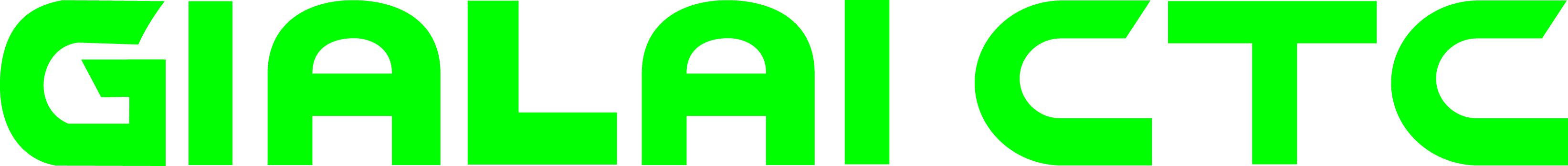 CÔNG TY CỔ PHẦN GIA LAI CTCCỘNG HÒA XÃ HỘI CHỦ NGHĨA VIỆT Độc lập – Tự do – Hạnh phúcSố: 02/BCHĐQT/CTCGia Lai, ngày 15  tháng 01 năm 2014Kính gửi: Ủy ban Chứng khoán Nhà nước Sở Giao dịch Chứng khoánSttThành viên HĐQTChức vụSố buổi họp tham dựTỷ lệ (%)Lý do không tham dự1Ông Đinh Vạn DũngChủ tịch HĐQT081002Ông Nguyễn Trần HanhỦy viên HĐQT081003Ông Hoàng Trung HiếuỦy viên HĐQT081004Ông Nguyễn Hoài TrungỦy viên HĐQT081005Ông Nguyễn Đình SơnỦy viên HĐQT081006Ông Lê Ngọc CơỦy viên HĐQT07  90Vì công tác xa7Ông Phạm Tấn ThứcỦy viên HĐQT05  75Được bầu bổ sung HĐQT ngày 17/5/213SttSố Nghị quyết/ Quyết địnhNgàyNội dungSố 01/NQ-HĐQT/CTC16/01/2013Tạm ngưng hoạt động chi nhánh Công ty tại tỉnh Bình ThuậnSố 02/NQ-HĐQT/CTC11/4/2013Chấm dứt hoạt động chi nhánh Công ty tại tỉnh Thanh HóaSố 03/NQ-HĐQT/CTC24/4/2013Thông qua kế hoạch kinh doanh năm 2013 trình Đại hội đồng cổ đông thường niên năm 2013Số 03/BB-HĐQT/CTC24/4/2013Thông qua nội dung các tờ trình, mức chia cổ tức 2012 trình Đại hội đồng cổ đông thường niên năm 2013Số 04/BB-HĐQT/CTC25/5/2013Biên bản họp HĐQT về việc mở cửa hoạt động trở lại chi nhánh Bình ThuậnSố 05/NQ-HĐQT/CTC13/6/2013Ban hành Qui chế quản trị Công ty cổ phần Gia Lai CTC.Số 06/NQ-HĐQT/CTC21/8/2013Thoái toàn bộ phần vốn góp tại Công ty cổ phần trường phổ thông Nguyễn Văn Linh Gia Lai.Số 07/NQ-HĐQT/CTC02/12/2013Chấm dứt hoạt động Chi nhánh Công ty cổ phần Gia Lai CTC tại tỉnh Nghệ AnSố 08/NQ-HĐQT/CTC02/12/2013Góp vốn thành lập Công ty cổ phần Gia Lai CTC Nghệ AnSTTTên tổ chức/cá nhânChức vụ tại công ty Số CMND/ ĐKKDNgày cấp CMND/ ĐKKDNơi cấpCMND/ ĐKKDĐịa chỉThời điểm bắt đầu là người có liên quanThời điểm không còn là người có liên quanLý doÔng Nguyễn Văn ThưỦy viên Hội đồng QT022183592 tỉnh Bình ĐịnhThành phố Quy Nhơn, Bình Định17/52013Từ nhiệm ủy viên HĐQTPhạm Tấn ThứcỦy viên Hội đồng quản trị23003596910/71998Gia Lai290C Hùng Vương,Thành phố Pleiku, tỉnh Gia Lai17/52013Được bầu bổ sung Ủy viên HĐQT nhiệm kỳ 2012-2016Ông Phạm Tấn ThứcThành viên BKS23003596910/71998Gia Lai290C Hùng VươngPleiku-Gia Lai17/52013Từ nhiệm thành viên BKS Ông Nguyễn Xuân HàoThành viên BKSGia Lai110 Bùi Thị Xuân, An Khê, Gia LaiĐược bầu bổ sung BKS nhiệm kỳ 2012-2016STTTên cổ đôngLoạiQuan hệ Chức vụSL cổ phiếuSL CP cuối CĐvới CĐNBCMT SốNgày cấpNơi cấpnắm giữ đầu kỳkỳ01Đinh Vạn DũngNội bộCTHĐQT23003956905/11/2003Gia LaiCTHĐQT838.274964,67402Đỗ Thị Minh NgọcNCLQVợ23033052822/06/2005Gia Lai          123.310      123.310 03Đinh Vạn HạnhNCLQCon ruột23076153122/06/2005Gia Lai          106.700      106.700 04Đinh Vạn Ngọc HàNCLQCon ruột          110.000      110.000 5Nguyễn Trần HanhNội bộUVHĐQT23088467112/01/2008Gia LaiTGĐốc          101.078      101.078 6Đoàn Thị Mỹ NhungNCLQVợ23039712604/03/1987Gia Lai              3.300          3.300 7Nguyễn Hoài TrungNội bộUVHĐQT23032027227/07/1983Gia LaiP T G.đốc            66.000        66.000 8Trần Thị HoaNCLQVợ23041356106/04/1987Gia Lai            19.272        19.272 9Hoàng Trung HiếuNội bộUVHĐQT23067497023/04/2003Gia LaiP T G.đốc          202.730      202.730 10Nguyễn Thị Hồng NgọcNCLQVợ21163388516/06/1995Gia Lai              3.300          3.300 11Hoàng Minh ChínhNCLQEm ruột18205198125/01/2005Nghệ An            15.848        15.848 12Nguyễn Đình SơnNội bộỦy viên HĐQT02385463419/12/2000TPHCMUVHĐQT          169.546      169.546 13Lê Ngọc CơNội bộỦy viên HĐQT02244907514/11/2011TPHCMUVHĐQT14Phạm Tấn ThứcNội bộUVHĐQT23003596915/7/2011Gia LaiUVHĐQT            33.000        33.000 15Nguyễn Văn DũngNội bộTBKS23051030024/4/1994Gia LaiTBKS              4.950          4.950 16Nguyễn Xuân HàoNội bộUVBKS23047110518/02/2009BKS              4.000          4.000 17Đặng Văn ChínhNội bộUV BKS21175509725/03/1999Bình ĐịnhBKS            12.606        12.606 18Nguyễn Thị Khánh VânNội bộKãú toaïn træåíng23062826421/03/2001Gia LaiKT trưởng              3.300          3.300 19Tổng Công ty ĐT và KD vốn Nhà nước (SCIC)Cổ đông lớn010199292925/11/2010Hà Nội1.552.5841.552.58420Tổng Công ty Du lịch Sài GònCổ đông lớn410600012925/01/2006TP.HCM776.292776.29221Công ty TNHH Văn hóa Bảo Long Cổ đông lớn410200617420/8/2001TP.HCM817.520817.520SttNgười thực hiện giao dịchQuan hệ với cổ đông nội bộSố cổ phiếu sở hữu đầu kỳSố cổ phiếu sở hữu đầu kỳSố cổ phiếu sở hữu cuối kỳSố cổ phiếu sở hữu cuối kỳLý do tăng, giảm (mua, bán, chuyển đổi, thưởng...)SttNgười thực hiện giao dịchQuan hệ với cổ đông nội bộSố cổ phiếuTỷ lệSố cổ phiếuTỷ lệLý do tăng, giảm (mua, bán, chuyển đổi, thưởng...)Đinh Vạn DũngChủ tịch HĐQT838.2749.52964.67410,96%Mua để tăng tỷ lệ nắm giữSTTTên tổ chức/cá nhânChức vụ tại công ty Số CMND/ ĐKKDNgày cấp CMND/ ĐKKDNơi cấpCMND/ ĐKKDĐịa chỉThời điểm bắt đầu là người có liên quanSố cổ phần nắm giữ cuối kỳÔng Phạm Hồng SơnCổ đông lớn02555178327/12/2011 TP.HCMTp.HCM13/12/2013440.000Bà Bùi Thị HoànCổ đông lớn03015307716/12/2002Hải PhòngTP.HCM24/12/2013441.100 